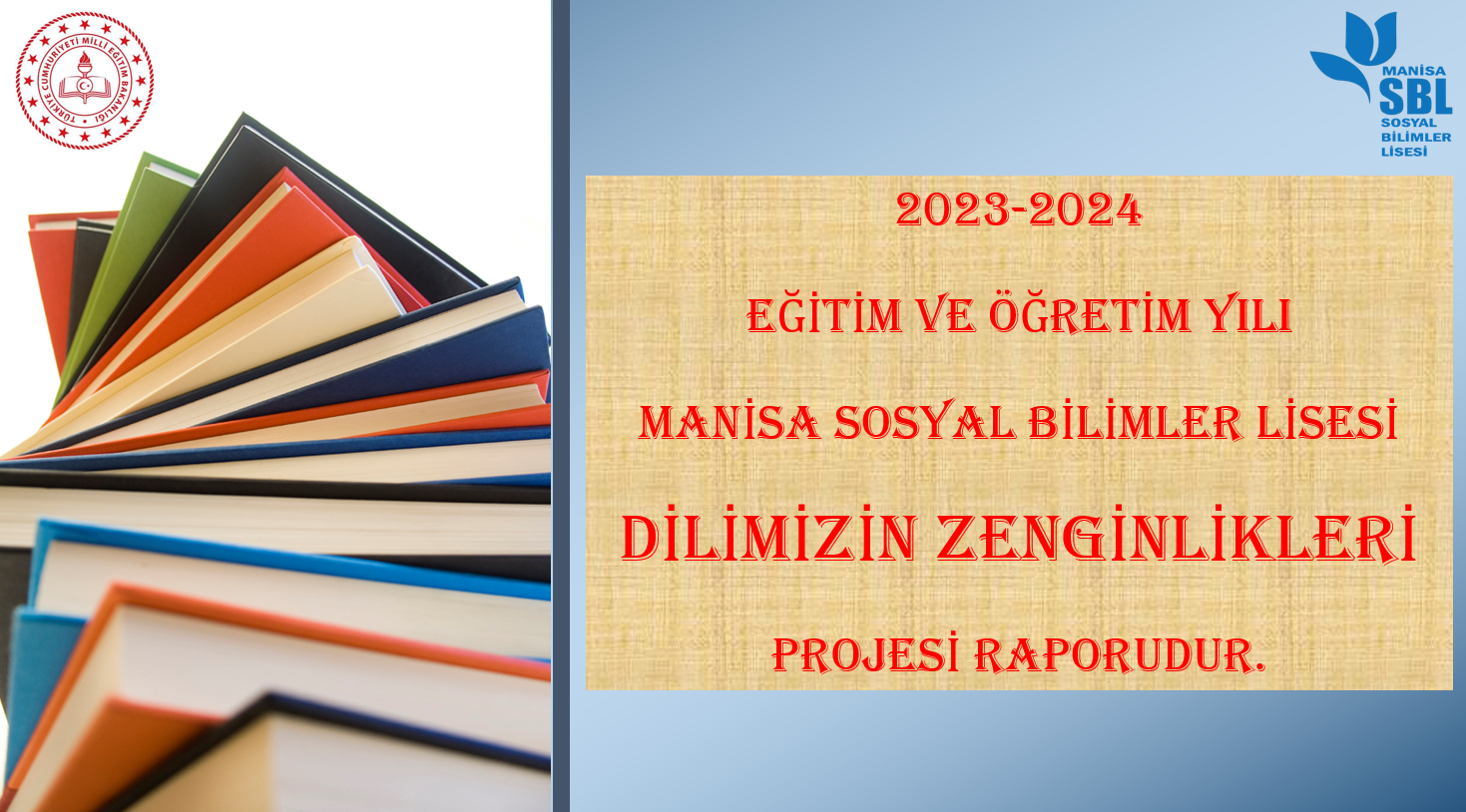 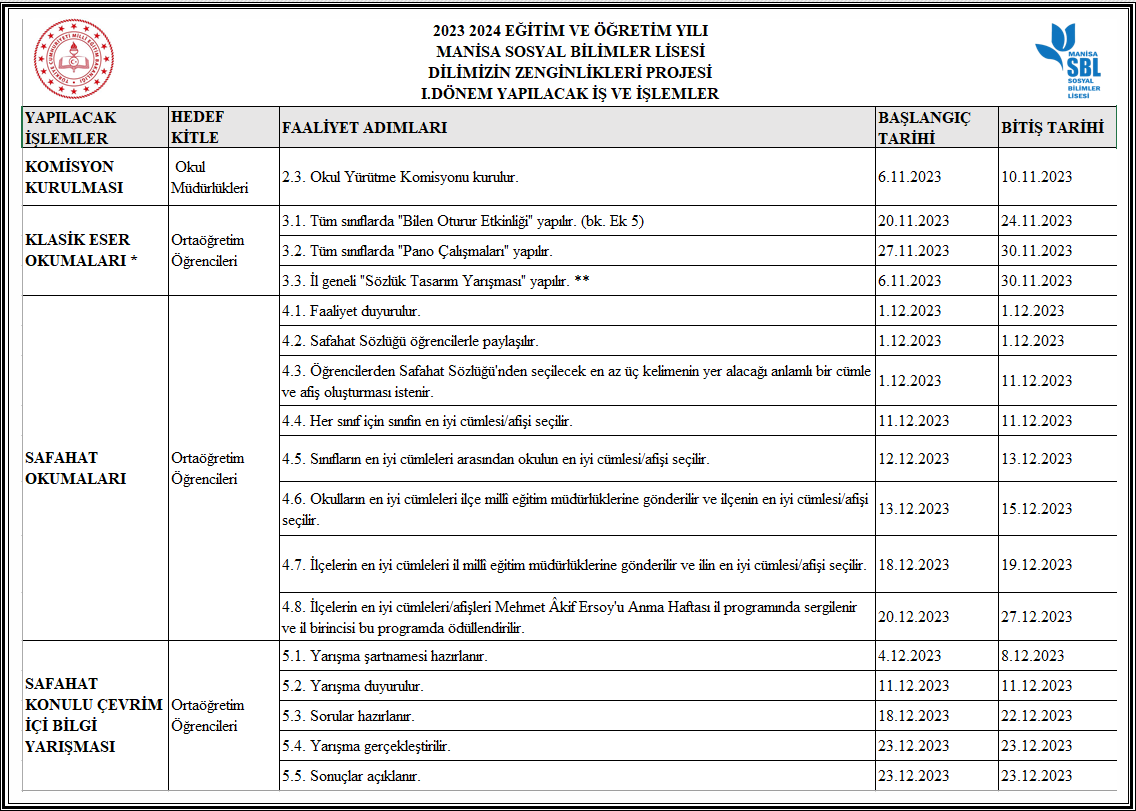 MANİSA SBL 2023 2024 EĞİTİM VE ÖĞRETİM YILI DİLİMİZİN ZENGİNLİKLERİ PROJESİ İKİNCİ. DÖNEM ÇALIŞMA PLANI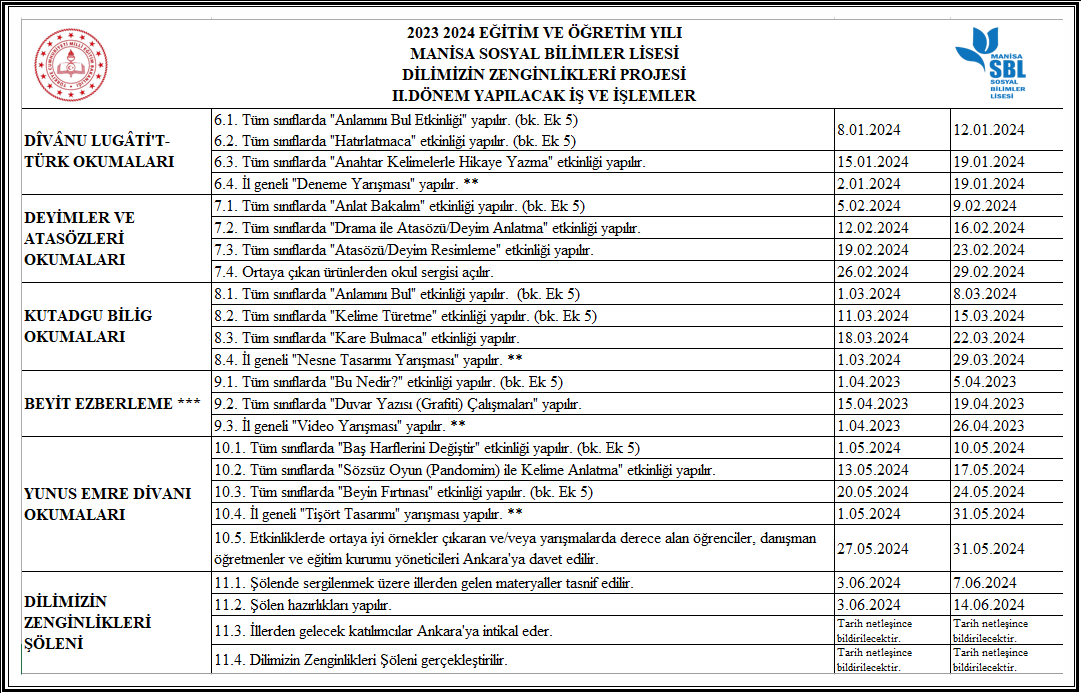 MANİSA SBL 2023 2024 EĞİTİM VE ÖĞRETİM YILI DİLİMİZİN ZENGİNLİKLERİ PROJESİ İKİNCİ. DÖNEM ÇALIŞMA PLANI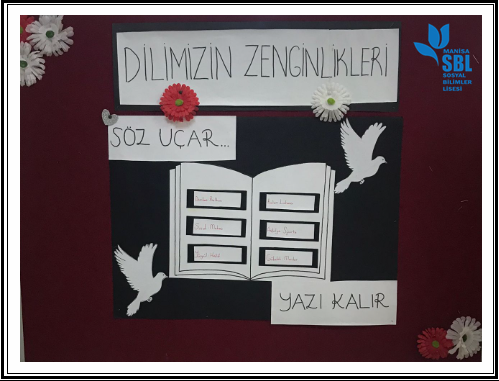 ’’SÖZLÜK, ÖZGÜRLÜKTÜR.’’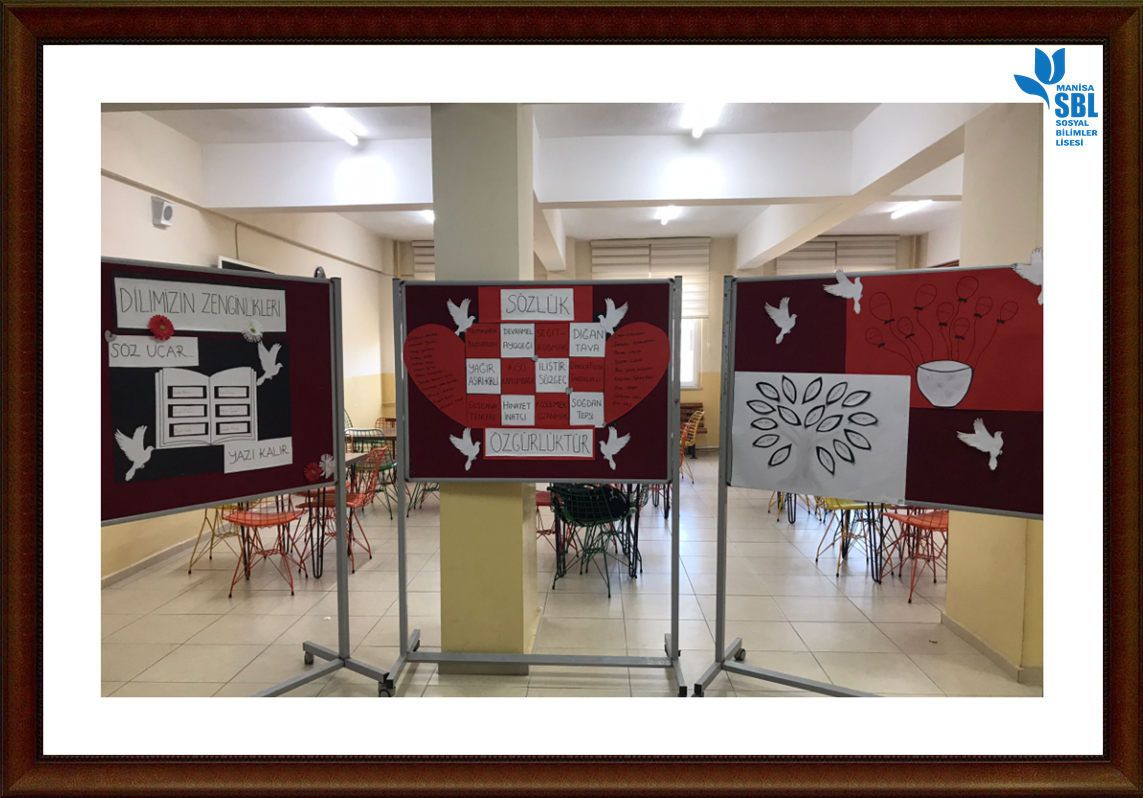 ’’SÖZLÜK, ÖZGÜRLÜKTÜR.’’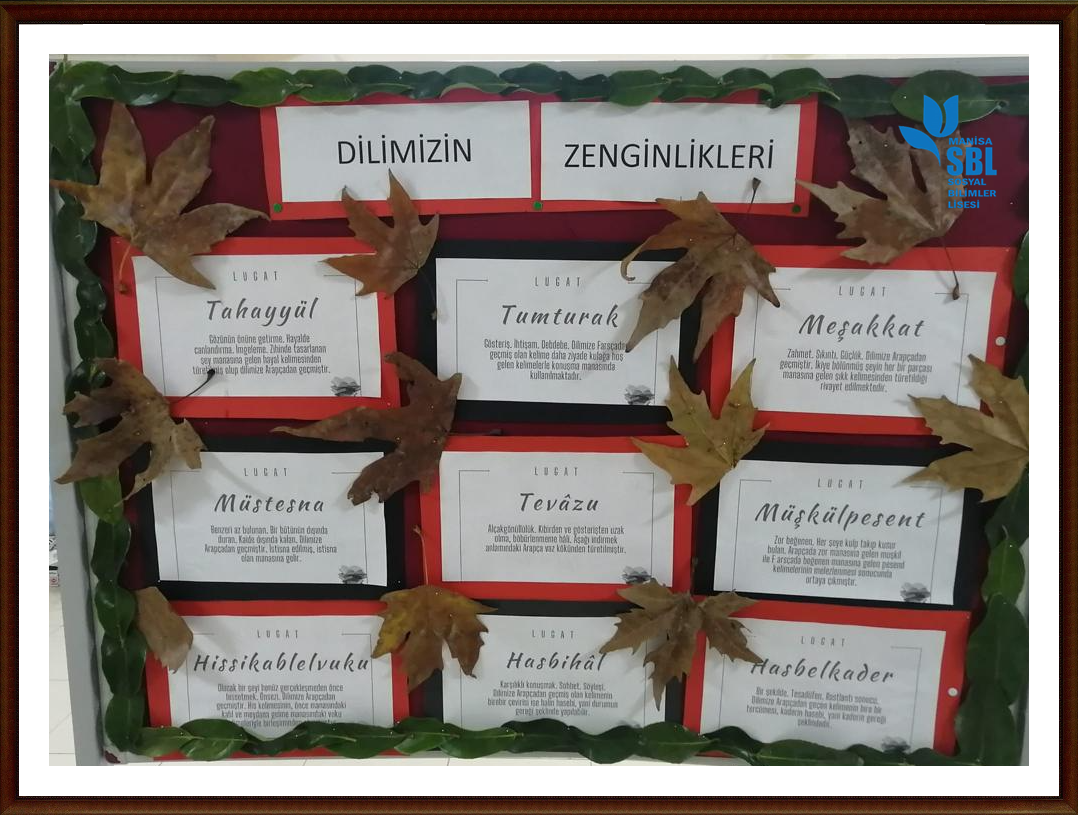 ’’SÖZLÜK, ÖZGÜRLÜKTÜR.’’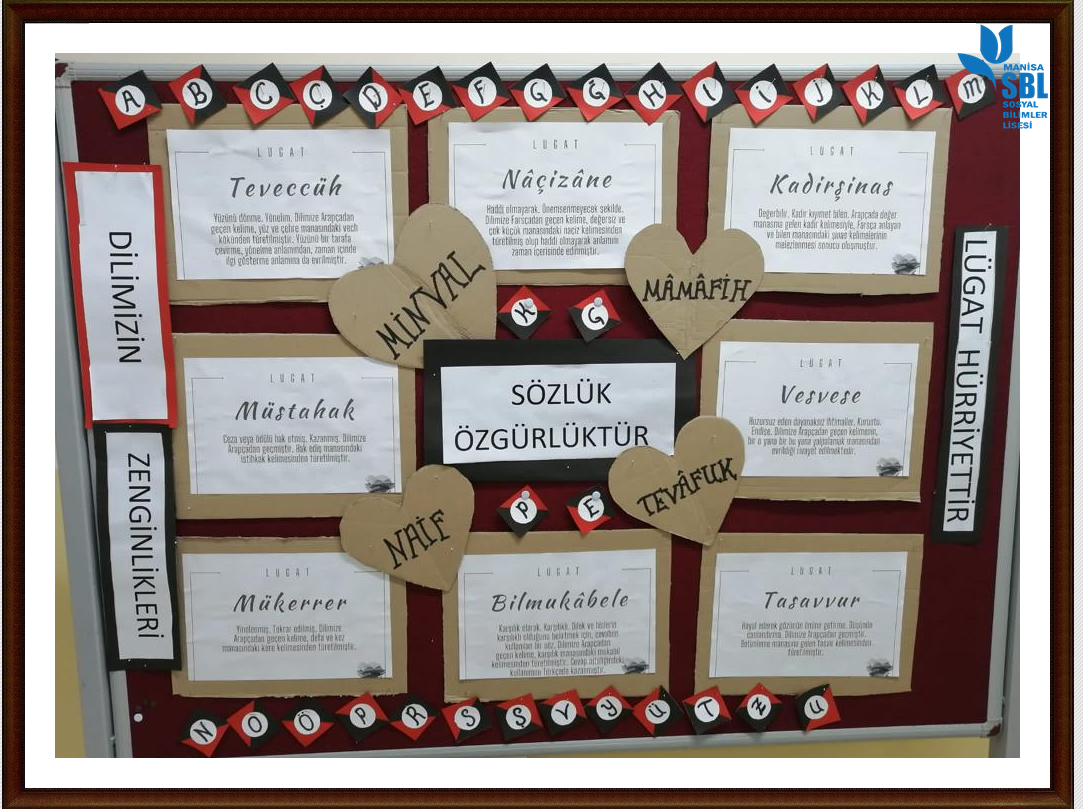 ’’SÖZLÜK, ÖZGÜRLÜKTÜR.’’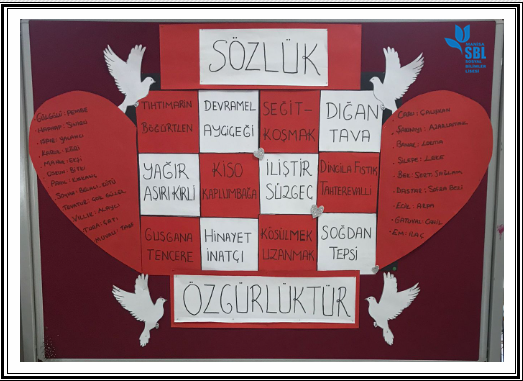 ’’SÖZLÜK, ÖZGÜRLÜKTÜR.’’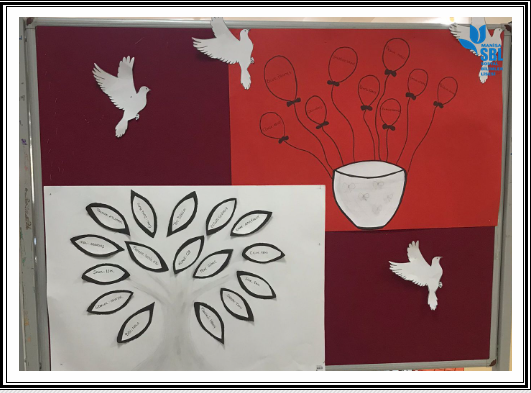 ’’SÖZLÜK, ÖZGÜRLÜKTÜR.’’23 ARALIK 2023 CUMARTESİ LİSELİLER ARASI BİLGİ YARIŞMASI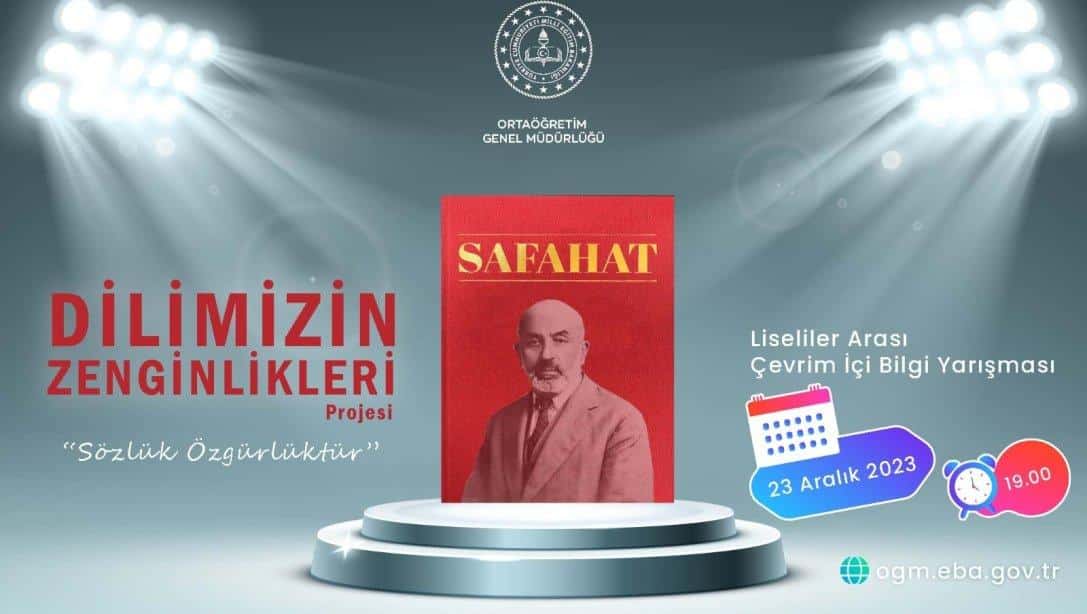 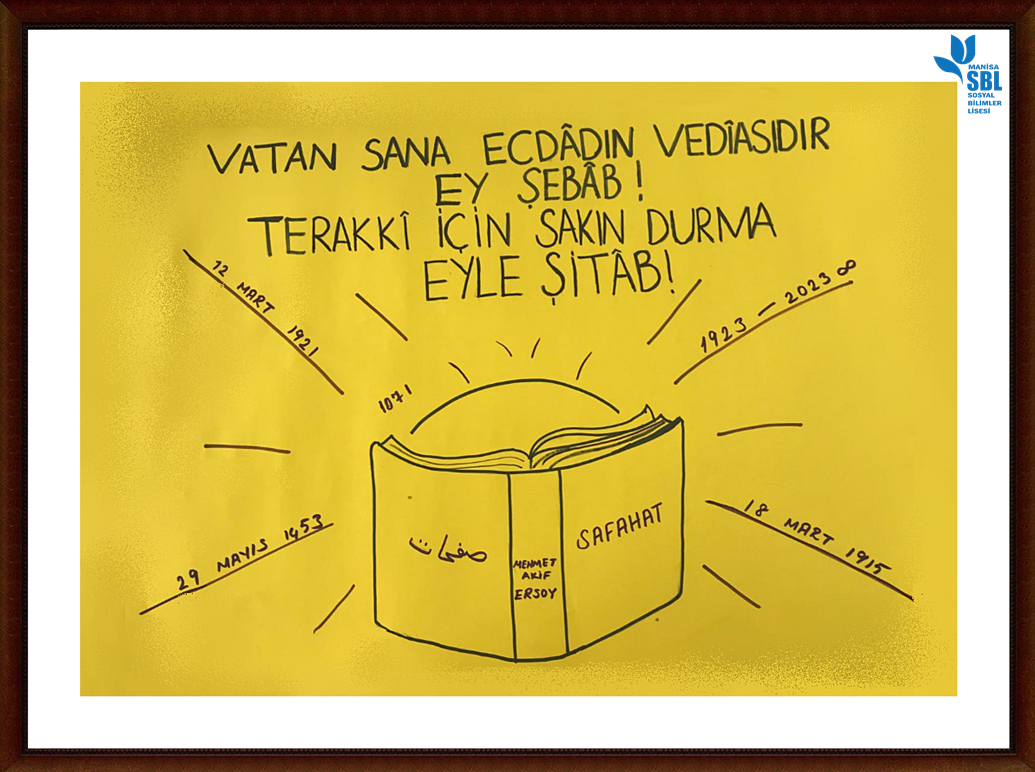 LİSELER ARASI ‘’SAFAHAT’’ AFİŞİİrem ÜNSALMerkez İlçesinde 1.Manisa İlinde 6.Türkiye Genelinde 221.Ahmet Eren ATAYYunusemre İlçesinde 1.Manisa İlinde 7.Türkiye Genelinde 246.Eylül BAYRAKTARYunusemre İlçesinde 2.Manisa İlinde 10.Türkiye Genelinde 540.Elifnur ACARYunusemre İlçesinde 3.Manisa İlinde 14.Türkiye Genelinde 1776.